                                                                                                  ПРОЕКТ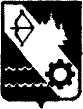 АДМИНИСТРАЦИЯ ГОРОДА ВЯТСКИЕ ПОЛЯНЫ КИРОВСКОЙ ОБЛАСТИ ПОСТАНОВЛЕНИЕ_______________							                   № ________                                    г. Вятские ПоляныОб утверждении программы профилактики рисков причинения вреда (ущерба) охраняемым законом ценностям по муниципальному контролю за выполнением муниципального жилищного контроля на территории муниципального образования городского округа город Вятские ПоляныКировской области на 2024 годВ соответствии со статьей 44 Федерального закона от 31.07.2020          № 248-ФЗ «О государственном контроле (надзоре) и муниципальном контроле в Российской Федерации», постановлением Правительства Российской Федерации от 25.06.2021 № 990 «Об утверждении Правил разработки и утверждения контрольным и (надзорными) органами программы профилактики рисков причинения вреда (ущерба) охраняемым законом ценности» администрация города Вятские Поляны ПОСТАНОВЛЯЕТ:1. Утвердить программу профилактики рисков причинения вреда (ущерба) охраняемым законом ценностям по муниципальному контролю за выполнением муниципального жилищного контроля на территории муниципального образования города Вятские Поляны Кировской области на 2024 год (далее – Программа профилактики, муниципальный контроль) согласно приложению. 2. Должностными лицами администрации города Вятские Поляны Кировской области, ответственным за проведение контрольных мероприятий по муниципальному контролю обеспечить исполнение Программы профилактики.3. Настоящее постановление вступает в силу с 1 января 2024 года.             4. Инспектору по контролю за исполнением поручений МКУ по обеспечению деятельности ОМС Чернышовой Е.А. разместить настоящее постановление на официальном сайте органов местного самоуправления муниципального образования городского округа город Вятские Поляны Кировской области в срок до 20.12.2022.5. Контроль исполнения настоящего постановления оставляю за собой.Глава города Вятские Поляны				                В.А. Машкин__________________________________________________________________ПОДГОТОВЛЕНОВедущий эксперт отдела гражданской обороны,чрезвычайной ситуации,охраны труда и муниципальногожилищного контроля управления по вопросам жизнеобеспечения	    Е.А. ЯранцеваСОГЛАСОВАНОПервый заместитель главы администрации города                                                                 А.П. СолодянкинЗаместитель главы администрации –управляющий делами администрации					   С.А. КазанцеваНачальник управления по вопросам жизнеобеспечения                                                  А.Е. Лоскутов                                                               Начальник отдела управленияправового, документационного,кадрового обеспечения							   Н.П. МарьинаРазослать: в дело, отдел ГО и ЧС, отдел информатизационных систем (в электронном виде). Правовая экспертиза проведена:предварительнаязаключительнаяЛингвистическая экспертиза проведена                         ПриложениеУТВЕРЖДЕНОпостановлением  администрации города Вятские Поляны Кировской области                                                    от                                     № Программа профилактики рисков причинения вреда (ущерба) охраняемым законом ценностям по муниципальному жилищному контролю на территории муниципального образования города Вятские Поляны Кировской области на 2024 годРаздел 1. Анализ текущего состояния осуществления муниципального жилищного контроля, описание текущего уровня развития профилактической деятельности контрольного органа, характеристика проблем, на решение которых направлена Программа профилактикиНастоящая Программа профилактики рисков причинения вреда (ущерба) охраняемым законом ценностям по муниципальному жилищному контролю на территории муниципального образования города Вятские Поляны Кировской области на 2024 год (далее – Программа профилактики) разработана в соответствии состатьей 44 Федерального закона от 31 июля 2020 г. № 248-ФЗ «О государственном контроле (надзоре) и муниципальном контроле в Российской Федерации», постановлением Правительства РоссийскойФедерации от 25 июня 2021 г. № 990 «Об утверждении Правил разработки и утверждения контрольными (надзорными) органами программы профилактики рисков причинения вреда (ущерба) охраняемым законом ценностям»и предусматривает комплекс мероприятий по профилактике рисков причинения вреда (ущерба) охраняемым законом ценностям при осуществлениимуниципального жилищного контроля.В 2023 году в рамках профилактики нарушений обязательных требований законодательства контрольным органом были проведены следующие мероприятия:на официальном сайте администрации города Вятские Поляны Кировской области в информационно-телекоммуникационной сети «Интернет» размещен перечень нормативных правовых актов, содержащих обязательные требования, оценка соблюдения которых является предметом муниципального контроля, а также текстов, соответствующих нормативных правовых актов;внесение информации о проводимых проверках и их результатах в ФГИС «Единый реестр проверок»;размещение на официальном сайте администрации города Вятские Поляны Кировской области в информационно-телекоммуникационной сети «Интернет» результатов контрольных мероприятий за прошедший календарный год с указанием наиболее часто встречающихся случаев нарушений обязательных требований, требований, установленных муниципальными правовыми актами, с рекомендациями в отношении мер, которые должны приниматься контролируемыми лицами в целях недопущения таких нарушений в будущем.Случаев возникновения угрозы причинения вреда жизни, здоровью граждан, вреда животным, растениям, окружающей среде, объектам культурного наследия (памятникам истории и культуры) народов Российской Федерации, имуществу физических и юридических лиц, безопасности государства, а также чрезвычайных ситуаций природного и техногенного характера, в отношении которых осуществлялись мероприятия по муниципальному жилищному контролю в 2023 году не выявлено.Раздел 2. Цели и задачи реализации программы профилактикиОсновными целями Программы профилактики являются:Стимулирование добросовестного соблюдения обязательных требований всеми контролируемыми лицами.Устранение условий, причин и факторов, способных привести к нарушениям обязательных требований и (или) причинению вреда (ущерба) охраняемым законом ценностям.Создание условий для доведения обязательных требований до контролируемых лиц, повышение информированности о способах их соблюдения.Проведение профилактических мероприятий программы профилактики направлено на решение следующих задач:Укрепление системы профилактики нарушений рисков причинения вреда (ущерба) охраняемым законом ценностям.Оценка возможной угрозы причинения, либо причинения вреда жизни, здоровью граждан, выработка и реализация профилактических мер, способствующих ее снижению.Выявление факторов угрозы причинения, либо причинения вреда жизни, здоровью граждан, причин и условий, способствующих нарушению обязательных требований, определение способов устранения или снижения угрозы причинения вреда (ущерба).Раздел 3. Перечень профилактических мероприятий, сроки (периодичность) их проведенияРаздел 4. Показатели результативности и эффективности Программы профилактикиОценка результативности и эффективности Программы профилактики осуществляется по годам в течение всего срока реализации Программы профилактики и (при необходимости) после ее реализации.В разделе дается описание поддающихся количественной оценке ожидаемых результатов реализации Программы профилактики, включая как непосредственные результаты (реализованные мероприятия и их итоги), так и конечные результаты (социальный и экономический эффект от реализованных мероприятий).Показатели по профилактическим мероприятиям информирование, консультирование и выдача предостережения:№ п/п Наименование мероприятияСрок исполненияСтруктурное подразделение, ответственное за реализацию1.ИнформированиепостоянноУправление по вопросам жизнеобеспечения Размещение сведений, касающихся осуществления муниципального жилищного контроля на официальном сайте администрации города Вятские Поляны Кировской области в сети «Интернет» и средствах массовой информации:1) тексты нормативных правовых актов, регулирующих осуществление муниципального контроля;2) сведения об изменениях, внесенных в нормативные правовые акты, регулирующие осуществление муниципального контроля, о сроках и порядке их вступления в силу;3) перечень нормативных правовых актов с указанием структурных единиц этих актов, содержащих обязательные требования, оценка соблюдения которых является предметом контроля, а также информацию о мерах ответственности, применяемых при нарушении обязательных требований, с текстами в действующей редакции;4) руководства по соблюдению обязательных требований, разработанные и утвержденные в соответствии с Федеральным законом«Об обязательных требованиях в Российской Федерации»;5) перечень индикаторов риска нарушения обязательных требований;6) перечень объектов контроля, учитываемых в рамках формирования ежегодного плана контрольных мероприятий, с указанием категории риска;7) план проведения плановых контрольных мероприятий контрольныморганом;8) исчерпывающий перечень сведений, которые могут запрашиваться контрольным органом у контролируемого лица;9) сведения о способах получения консультаций по вопросам соблюдения обязательных требований.постоянноУправление по вопросам жизнеобеспечения 2.Объявление предостереженияпри наличии у должностного лица сведений о готовящихся нарушениях обязательных требований или признаках нарушений обязательных требований Управление по вопросам жизнеобеспечения2.при наличии у должностного лица сведений о готовящихся нарушениях обязательных требований или признаках нарушений обязательных требований Управление по вопросам жизнеобеспечения3. КонсультированиеПри поступлении обращения от контролируемого лица по вопросам, связанным с организацией и осуществлением муниципального контроляУправление по вопросам жизнеобеспеченияОсуществляется должностным лицом уполномоченного органа:по телефону;посредством видео-конференц-связи;на личном приеме;по средством письменного ответа.При поступлении обращения от контролируемого лица по вопросам, связанным с организацией и осуществлением муниципального контроляУправление по вопросам жизнеобеспечения№п/пНаименование показателяВеличина1.Полнота информации, размещенной на официальном сайте контрольного органа в сети «Интернет» в соответствии с частью 3 статьи 46 Федерального закона от 31 июля 2020 г. № 248-ФЗ «О государственном контроле (надзоре) и муниципальном контроле в Российской Федерации»100%2.Удовлетворенность контролируемых лиц и их представителями консультированием контрольного органаобращения в 2023 году не поступали3.Количество проведенных профилактических мероприятий-